Pareiškėjo pavadinimas: Pajieslio bendruomenės centrasStrategijos prioritetas, pagal kurį teikiamas vietos projektas: I prioritetas ,,Kaimo infrastruktūros modernizavimas“Strategijos priemonė ir veiklos sritis, pagal kurią teikiamas vietos projektas: 1.1. Priemonė „Kaimo atnaujinimas ir plėtra“, veiklos sritis 1.1.2.Veiklos sritis – Kaimo vietovei svarbių pastatų pritaikymas gyventojų reikmėmsProjekto pavadinimas:  ,,Jaukūs, atviri, savi bendruomenės namai“Paraiškos nr.: LEADER-11-KĖDAINIAI-01-027Projekto tikslas:Įrengti jaukų, patrauklų, naudingą, atvirą visiems kaimo gyventojams bendruomenės centrą.Projekto uždaviniai:Atlikti pastato remontą.Papildyti bendruomenės centrą trūkstamu inventoriumi.Įrengti buitinę patalpą bendruomenės renginiams.Projekto aprašymas:Šio projekto lėšomis atliktas pastato remontas: pakeista šiferinė stogo dangą į beasbestinę, apšiltintos pastato sienos iš lauko ir apkaltos pusrasčiais, pakeista vidaus patalpų elektros instaliacija, grindys išklotos plytelėmis, atlikta sienų apdaila, pakeisti langai, pastatyta metalinė krosnelė apšildymui, įrengta buitinė patalpa. Įsigytas inventorius: renginių įgarsinimo įranga, baldai: lauko kėdės, stalai bei biotoletas būtinas lauke vykdomiems renginiams, šventėms, vasaros vaikų stovykloms.Projekto įgyvendinimo trukmė: 12 mėn.Projekto paramos suma: 113 009,94 Lt
Pareiškėjo ir (ar) partnerio indėlis: 12 556,66 Lt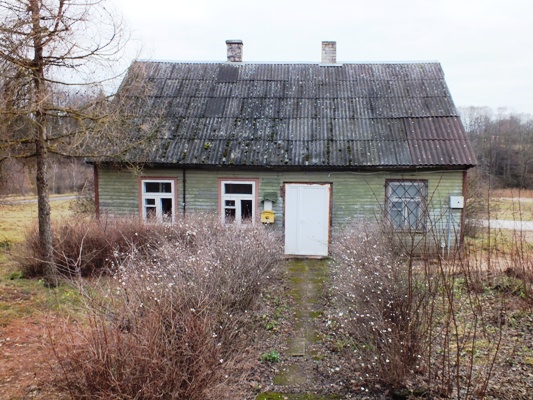 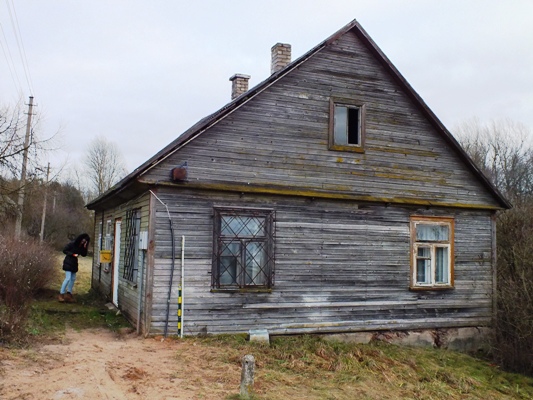 